Тема урока: Интернет как источник информации.Тема урока: Интернет как источник информации.Тема урока: Интернет как источник информации.Школа: №104Школа: №104Школа: №104Школа: №104Дата: 05.02.2020Дата: 05.02.2020Дата: 05.02.2020ФИО учителя: Досметова Л.Р.ФИО учителя: Досметова Л.Р.ФИО учителя: Досметова Л.Р.ФИО учителя: Досметова Л.Р.КЛАСС:  7 "А"КЛАСС:  7 "А"КЛАСС:  7 "А"КоличествоприсутствующихКоличествоприсутствующихКоличество отсутствующихКоличество отсутствующихЦели обучения, которые необходимо достичь на данном уроке Цели обучения, которые необходимо достичь на данном уроке С1. 7.1.1.1-понимать сообщение продолжительностью 3-5 минут, извлекая необходимую информацию и/или определяя последовательность событийГ3.7.2.5.1-участвовать в диалоге, обмениваясь мнениями по предложенной теме;Ч3. 7.3.3.1-формулировать проблемные вопросы по тексту, позволяющие выдвигать идеи, предположения, и отвечать на вопросы, приводя аргументы, связывать информацию текста с другими фактами из реальной жизни;ИЯЕ1. 7.5.2.2 - использовать сложные предложения, выражающие условные, уступительные, сравнительные, сопоставительные отношения.С1. 7.1.1.1-понимать сообщение продолжительностью 3-5 минут, извлекая необходимую информацию и/или определяя последовательность событийГ3.7.2.5.1-участвовать в диалоге, обмениваясь мнениями по предложенной теме;Ч3. 7.3.3.1-формулировать проблемные вопросы по тексту, позволяющие выдвигать идеи, предположения, и отвечать на вопросы, приводя аргументы, связывать информацию текста с другими фактами из реальной жизни;ИЯЕ1. 7.5.2.2 - использовать сложные предложения, выражающие условные, уступительные, сравнительные, сопоставительные отношения.С1. 7.1.1.1-понимать сообщение продолжительностью 3-5 минут, извлекая необходимую информацию и/или определяя последовательность событийГ3.7.2.5.1-участвовать в диалоге, обмениваясь мнениями по предложенной теме;Ч3. 7.3.3.1-формулировать проблемные вопросы по тексту, позволяющие выдвигать идеи, предположения, и отвечать на вопросы, приводя аргументы, связывать информацию текста с другими фактами из реальной жизни;ИЯЕ1. 7.5.2.2 - использовать сложные предложения, выражающие условные, уступительные, сравнительные, сопоставительные отношения.С1. 7.1.1.1-понимать сообщение продолжительностью 3-5 минут, извлекая необходимую информацию и/или определяя последовательность событийГ3.7.2.5.1-участвовать в диалоге, обмениваясь мнениями по предложенной теме;Ч3. 7.3.3.1-формулировать проблемные вопросы по тексту, позволяющие выдвигать идеи, предположения, и отвечать на вопросы, приводя аргументы, связывать информацию текста с другими фактами из реальной жизни;ИЯЕ1. 7.5.2.2 - использовать сложные предложения, выражающие условные, уступительные, сравнительные, сопоставительные отношения.С1. 7.1.1.1-понимать сообщение продолжительностью 3-5 минут, извлекая необходимую информацию и/или определяя последовательность событийГ3.7.2.5.1-участвовать в диалоге, обмениваясь мнениями по предложенной теме;Ч3. 7.3.3.1-формулировать проблемные вопросы по тексту, позволяющие выдвигать идеи, предположения, и отвечать на вопросы, приводя аргументы, связывать информацию текста с другими фактами из реальной жизни;ИЯЕ1. 7.5.2.2 - использовать сложные предложения, выражающие условные, уступительные, сравнительные, сопоставительные отношения.Ожидаемый результатОжидаемый результатВсе учащиеся смогут:поделиться своей точкой зрения по поводу полученной информации;повторить и обобщить полученные знания по русскому языкуВсе учащиеся смогут:поделиться своей точкой зрения по поводу полученной информации;повторить и обобщить полученные знания по русскому языкуВсе учащиеся смогут:поделиться своей точкой зрения по поводу полученной информации;повторить и обобщить полученные знания по русскому языкуВсе учащиеся смогут:поделиться своей точкой зрения по поводу полученной информации;повторить и обобщить полученные знания по русскому языкуВсе учащиеся смогут:поделиться своей точкой зрения по поводу полученной информации;повторить и обобщить полученные знания по русскому языкуОжидаемый результатОжидаемый результатБольшинство учащихся будут уметь:подготовить презентацию;составлять кластер;Большинство учащихся будут уметь:подготовить презентацию;составлять кластер;Большинство учащихся будут уметь:подготовить презентацию;составлять кластер;Большинство учащихся будут уметь:подготовить презентацию;составлять кластер;Большинство учащихся будут уметь:подготовить презентацию;составлять кластер;Ожидаемый результатОжидаемый результатНекоторые учащиеся смогут:написать на основе статьи литературный диктант;Некоторые учащиеся смогут:написать на основе статьи литературный диктант;Некоторые учащиеся смогут:написать на основе статьи литературный диктант;Некоторые учащиеся смогут:написать на основе статьи литературный диктант;Некоторые учащиеся смогут:написать на основе статьи литературный диктант;Языковая цельЯзыковая цельУчащиеся могут:- строить речь логично и последовательно, демонстрируя нормы устной и письменной речиКлючевые слова и фразы: виртуальный,Используемый язык для диалога/письма на уроке: русский.Учащиеся могут:- строить речь логично и последовательно, демонстрируя нормы устной и письменной речиКлючевые слова и фразы: виртуальный,Используемый язык для диалога/письма на уроке: русский.Учащиеся могут:- строить речь логично и последовательно, демонстрируя нормы устной и письменной речиКлючевые слова и фразы: виртуальный,Используемый язык для диалога/письма на уроке: русский.Учащиеся могут:- строить речь логично и последовательно, демонстрируя нормы устной и письменной речиКлючевые слова и фразы: виртуальный,Используемый язык для диалога/письма на уроке: русский.Учащиеся могут:- строить речь логично и последовательно, демонстрируя нормы устной и письменной речиКлючевые слова и фразы: виртуальный,Используемый язык для диалога/письма на уроке: русский.Предыдущее обучениеПредыдущее обучениеЭтот раздел построен на знаниях и навыках, приобретенных в предыдущих классах, в том числе на тех, которые направлены на восприятие и оценку аудио материалов, на анализ текста, на формирование грамотности речи.Этот раздел построен на знаниях и навыках, приобретенных в предыдущих классах, в том числе на тех, которые направлены на восприятие и оценку аудио материалов, на анализ текста, на формирование грамотности речи.Этот раздел построен на знаниях и навыках, приобретенных в предыдущих классах, в том числе на тех, которые направлены на восприятие и оценку аудио материалов, на анализ текста, на формирование грамотности речи.Этот раздел построен на знаниях и навыках, приобретенных в предыдущих классах, в том числе на тех, которые направлены на восприятие и оценку аудио материалов, на анализ текста, на формирование грамотности речи.Этот раздел построен на знаниях и навыках, приобретенных в предыдущих классах, в том числе на тех, которые направлены на восприятие и оценку аудио материалов, на анализ текста, на формирование грамотности речи.ПланПланПланПланПланПланПланПланируемые срокиПланируемые действия Планируемые действия Планируемые действия Планируемые действия Планируемые действия Ресурсы0–2 минI. Организационный момент. Психологический настройЦель: создать атмосферу доброжелательности и комфорта для работы на уроке.-Ребята, давайте поиграем в игру «Доброе утро». 
Мне очень хочется пожелать доброго утра всем-всем, каждому из вас. 
Доброе утро, ребята! 
Я скажу слова «Доброе утро…» и назову кого-то из нашего класса. Те, кого я назову, помашут мне рукой – значит, вы услышали меня и отвечаете на приветствие. 
Попробуем? 
Доброе утро всем девочкам! 
Доброе утро всем мальчикам! 
Доброе утро всем, кому нравится такая погода, как сейчас за окном! 
Доброе утро всем, кто любит конфеты! 
Доброе утро всем, кто сегодня будет хорошо работать на уроке! 
Учитель. 
Придумано кем-то просто и мудро 
При встрече здороваться: «Доброе утро!» 
Доброе утро солнцу и птицам! 
Доброе утро улыбчивым лицам! 
И каждый становится добрым, доверчивым, 
И доброе утро длится до вечера. 
Я желаю, чтобы доброе и солнечное настроение сопровождало вас в течение всего урока, а также  желаю вам сегодня на уроке отлично поработать. Девизом нашего урока будут слова:«Вместе возьмёмся, всего добьёмся».Команды: Контакт, Информация, Сеть, Поиск.I. Организационный момент. Психологический настройЦель: создать атмосферу доброжелательности и комфорта для работы на уроке.-Ребята, давайте поиграем в игру «Доброе утро». 
Мне очень хочется пожелать доброго утра всем-всем, каждому из вас. 
Доброе утро, ребята! 
Я скажу слова «Доброе утро…» и назову кого-то из нашего класса. Те, кого я назову, помашут мне рукой – значит, вы услышали меня и отвечаете на приветствие. 
Попробуем? 
Доброе утро всем девочкам! 
Доброе утро всем мальчикам! 
Доброе утро всем, кому нравится такая погода, как сейчас за окном! 
Доброе утро всем, кто любит конфеты! 
Доброе утро всем, кто сегодня будет хорошо работать на уроке! 
Учитель. 
Придумано кем-то просто и мудро 
При встрече здороваться: «Доброе утро!» 
Доброе утро солнцу и птицам! 
Доброе утро улыбчивым лицам! 
И каждый становится добрым, доверчивым, 
И доброе утро длится до вечера. 
Я желаю, чтобы доброе и солнечное настроение сопровождало вас в течение всего урока, а также  желаю вам сегодня на уроке отлично поработать. Девизом нашего урока будут слова:«Вместе возьмёмся, всего добьёмся».Команды: Контакт, Информация, Сеть, Поиск.I. Организационный момент. Психологический настройЦель: создать атмосферу доброжелательности и комфорта для работы на уроке.-Ребята, давайте поиграем в игру «Доброе утро». 
Мне очень хочется пожелать доброго утра всем-всем, каждому из вас. 
Доброе утро, ребята! 
Я скажу слова «Доброе утро…» и назову кого-то из нашего класса. Те, кого я назову, помашут мне рукой – значит, вы услышали меня и отвечаете на приветствие. 
Попробуем? 
Доброе утро всем девочкам! 
Доброе утро всем мальчикам! 
Доброе утро всем, кому нравится такая погода, как сейчас за окном! 
Доброе утро всем, кто любит конфеты! 
Доброе утро всем, кто сегодня будет хорошо работать на уроке! 
Учитель. 
Придумано кем-то просто и мудро 
При встрече здороваться: «Доброе утро!» 
Доброе утро солнцу и птицам! 
Доброе утро улыбчивым лицам! 
И каждый становится добрым, доверчивым, 
И доброе утро длится до вечера. 
Я желаю, чтобы доброе и солнечное настроение сопровождало вас в течение всего урока, а также  желаю вам сегодня на уроке отлично поработать. Девизом нашего урока будут слова:«Вместе возьмёмся, всего добьёмся».Команды: Контакт, Информация, Сеть, Поиск.I. Организационный момент. Психологический настройЦель: создать атмосферу доброжелательности и комфорта для работы на уроке.-Ребята, давайте поиграем в игру «Доброе утро». 
Мне очень хочется пожелать доброго утра всем-всем, каждому из вас. 
Доброе утро, ребята! 
Я скажу слова «Доброе утро…» и назову кого-то из нашего класса. Те, кого я назову, помашут мне рукой – значит, вы услышали меня и отвечаете на приветствие. 
Попробуем? 
Доброе утро всем девочкам! 
Доброе утро всем мальчикам! 
Доброе утро всем, кому нравится такая погода, как сейчас за окном! 
Доброе утро всем, кто любит конфеты! 
Доброе утро всем, кто сегодня будет хорошо работать на уроке! 
Учитель. 
Придумано кем-то просто и мудро 
При встрече здороваться: «Доброе утро!» 
Доброе утро солнцу и птицам! 
Доброе утро улыбчивым лицам! 
И каждый становится добрым, доверчивым, 
И доброе утро длится до вечера. 
Я желаю, чтобы доброе и солнечное настроение сопровождало вас в течение всего урока, а также  желаю вам сегодня на уроке отлично поработать. Девизом нашего урока будут слова:«Вместе возьмёмся, всего добьёмся».Команды: Контакт, Информация, Сеть, Поиск.I. Организационный момент. Психологический настройЦель: создать атмосферу доброжелательности и комфорта для работы на уроке.-Ребята, давайте поиграем в игру «Доброе утро». 
Мне очень хочется пожелать доброго утра всем-всем, каждому из вас. 
Доброе утро, ребята! 
Я скажу слова «Доброе утро…» и назову кого-то из нашего класса. Те, кого я назову, помашут мне рукой – значит, вы услышали меня и отвечаете на приветствие. 
Попробуем? 
Доброе утро всем девочкам! 
Доброе утро всем мальчикам! 
Доброе утро всем, кому нравится такая погода, как сейчас за окном! 
Доброе утро всем, кто любит конфеты! 
Доброе утро всем, кто сегодня будет хорошо работать на уроке! 
Учитель. 
Придумано кем-то просто и мудро 
При встрече здороваться: «Доброе утро!» 
Доброе утро солнцу и птицам! 
Доброе утро улыбчивым лицам! 
И каждый становится добрым, доверчивым, 
И доброе утро длится до вечера. 
Я желаю, чтобы доброе и солнечное настроение сопровождало вас в течение всего урока, а также  желаю вам сегодня на уроке отлично поработать. Девизом нашего урока будут слова:«Вместе возьмёмся, всего добьёмся».Команды: Контакт, Информация, Сеть, Поиск.Начало урокаII. Актуализация знаний. - Какой раздел мы закончили изучать? (Молодежная культура: Интернет и социальные сети".О́бщество, или социум — человеческая общность, специфику которой представляют отношения людей между собой, их формы взаимодействия и объединения.- Что такое молодежная культура?Это культура определенного молодого поколения, обладающего общностью стиля жизни, поведения, норм и ценностей).- 2020 год Шымкент объявлен культурной столицей СНГ. Что это означает?Нашему любимому городу в последнее время вообще очень сильно везет. Еще двух лет не прошло, как Шымкент стал мегаполисом, а в наступившем 2020-м году он вступает в новую почетную статусную фазу — он станет «Культурной столицей Стран Независимых Государств»!Метод «Ассоциации»:- Какие ассоциации возникают у вас, когда слышите слово «интернет»? (Слова должны начинаться с букв данного слова.)И–  интерес, интеллект, иллюзия, «Instagram»Н–  нестандартность, насыщенность Т–  толерантность, творчество, товариществоЕ–  единство, ежедневно,Р–  радость, развитие, роль, реальность, ресурсН–  находчивость, необходимостьЕ–  единодушиеТ-Ты  - мне, я - тебе, талант, «Twitter»Просмотр видеоролика "Интернет в цифрах".Устное сообщение учащимися:        Разнообразие в интернете поражает, ведь тут можно отыскать самую разнообразную информацию, о которой даже в помине ничего не слышал и не подозревал, что она существует. Благодаря интернету мы расширяем свой кругозор, потому что тут действительно есть информация по самым разнообразным сферам жизни. Медицина, политика, наука, здоровье, воспитание детей, любовь, растениеводство – это малая часть того, что можно отыскать в интернете.   Информацию можно отыскать разными путями. Во-первых, можно читать различные статьи, блоги, сайты, на которых предоставлена самая разнообразная информация. Как вариант, каждый день читать новости в различных областях. По-любому это приведет к расширению вашего кругозора. Еще как вариант —  искать информацию по различным поисковикам. Вы можете использовать любой поисковик, с которым вам комфортно работать. Пусть это будет Гугл или Яндекс.    Самыми распространенными вопросами считаются те, которые относятся к пользованию самим интернетом. Это очень актуально среди начинающих пользователей, ведь сразу же невозможно разобраться во всех функциях интернета. Например, вы не знаете, как сменить аватарку в социальной сети или любом чате, тогда вам с легкостью можно получить ответ на любой вопрос, на который обычно отвечают пользователи, которые уже  очень хорошо разбираются в этом деле. Такие вопросы очень актуальны.      Многим интересно, как зарегистрироваться в социальных сетях, как загрузить видео или фотографии, ведь в последнее время социальные сети стали очень популярным местом для общения между пользователями с самых далеких уголков мира. Если вы очень любите музыку, и к тому же вы сам музыкант, то вам могут понадобиться ноты современных песен. Это найти тоже не проблема. Любую понравившуюся песню вы ищите в поисковике, добавляя, что вам нужны аккорды для гитары, например.       Если вы активный пользователь социальных сетей, то, возможно, вы желаете каждый день обновлять свои статусы, а поэтому часто ищите статусы на русском или других интересных языках, которые вам понятны. Статусы в последнее время пользуются очень большой популярностью среди  активных юзеров сетей. Связано это с тем, что статусы могут распространяться на всех друзей и знакомых. Вы ставите один статус, который виден всем, кто находится у вас в друзьях, поэтому вы в нем можете писать много чего интересного. Вывод: II. Актуализация знаний. - Какой раздел мы закончили изучать? (Молодежная культура: Интернет и социальные сети".О́бщество, или социум — человеческая общность, специфику которой представляют отношения людей между собой, их формы взаимодействия и объединения.- Что такое молодежная культура?Это культура определенного молодого поколения, обладающего общностью стиля жизни, поведения, норм и ценностей).- 2020 год Шымкент объявлен культурной столицей СНГ. Что это означает?Нашему любимому городу в последнее время вообще очень сильно везет. Еще двух лет не прошло, как Шымкент стал мегаполисом, а в наступившем 2020-м году он вступает в новую почетную статусную фазу — он станет «Культурной столицей Стран Независимых Государств»!Метод «Ассоциации»:- Какие ассоциации возникают у вас, когда слышите слово «интернет»? (Слова должны начинаться с букв данного слова.)И–  интерес, интеллект, иллюзия, «Instagram»Н–  нестандартность, насыщенность Т–  толерантность, творчество, товариществоЕ–  единство, ежедневно,Р–  радость, развитие, роль, реальность, ресурсН–  находчивость, необходимостьЕ–  единодушиеТ-Ты  - мне, я - тебе, талант, «Twitter»Просмотр видеоролика "Интернет в цифрах".Устное сообщение учащимися:        Разнообразие в интернете поражает, ведь тут можно отыскать самую разнообразную информацию, о которой даже в помине ничего не слышал и не подозревал, что она существует. Благодаря интернету мы расширяем свой кругозор, потому что тут действительно есть информация по самым разнообразным сферам жизни. Медицина, политика, наука, здоровье, воспитание детей, любовь, растениеводство – это малая часть того, что можно отыскать в интернете.   Информацию можно отыскать разными путями. Во-первых, можно читать различные статьи, блоги, сайты, на которых предоставлена самая разнообразная информация. Как вариант, каждый день читать новости в различных областях. По-любому это приведет к расширению вашего кругозора. Еще как вариант —  искать информацию по различным поисковикам. Вы можете использовать любой поисковик, с которым вам комфортно работать. Пусть это будет Гугл или Яндекс.    Самыми распространенными вопросами считаются те, которые относятся к пользованию самим интернетом. Это очень актуально среди начинающих пользователей, ведь сразу же невозможно разобраться во всех функциях интернета. Например, вы не знаете, как сменить аватарку в социальной сети или любом чате, тогда вам с легкостью можно получить ответ на любой вопрос, на который обычно отвечают пользователи, которые уже  очень хорошо разбираются в этом деле. Такие вопросы очень актуальны.      Многим интересно, как зарегистрироваться в социальных сетях, как загрузить видео или фотографии, ведь в последнее время социальные сети стали очень популярным местом для общения между пользователями с самых далеких уголков мира. Если вы очень любите музыку, и к тому же вы сам музыкант, то вам могут понадобиться ноты современных песен. Это найти тоже не проблема. Любую понравившуюся песню вы ищите в поисковике, добавляя, что вам нужны аккорды для гитары, например.       Если вы активный пользователь социальных сетей, то, возможно, вы желаете каждый день обновлять свои статусы, а поэтому часто ищите статусы на русском или других интересных языках, которые вам понятны. Статусы в последнее время пользуются очень большой популярностью среди  активных юзеров сетей. Связано это с тем, что статусы могут распространяться на всех друзей и знакомых. Вы ставите один статус, который виден всем, кто находится у вас в друзьях, поэтому вы в нем можете писать много чего интересного. Вывод: II. Актуализация знаний. - Какой раздел мы закончили изучать? (Молодежная культура: Интернет и социальные сети".О́бщество, или социум — человеческая общность, специфику которой представляют отношения людей между собой, их формы взаимодействия и объединения.- Что такое молодежная культура?Это культура определенного молодого поколения, обладающего общностью стиля жизни, поведения, норм и ценностей).- 2020 год Шымкент объявлен культурной столицей СНГ. Что это означает?Нашему любимому городу в последнее время вообще очень сильно везет. Еще двух лет не прошло, как Шымкент стал мегаполисом, а в наступившем 2020-м году он вступает в новую почетную статусную фазу — он станет «Культурной столицей Стран Независимых Государств»!Метод «Ассоциации»:- Какие ассоциации возникают у вас, когда слышите слово «интернет»? (Слова должны начинаться с букв данного слова.)И–  интерес, интеллект, иллюзия, «Instagram»Н–  нестандартность, насыщенность Т–  толерантность, творчество, товариществоЕ–  единство, ежедневно,Р–  радость, развитие, роль, реальность, ресурсН–  находчивость, необходимостьЕ–  единодушиеТ-Ты  - мне, я - тебе, талант, «Twitter»Просмотр видеоролика "Интернет в цифрах".Устное сообщение учащимися:        Разнообразие в интернете поражает, ведь тут можно отыскать самую разнообразную информацию, о которой даже в помине ничего не слышал и не подозревал, что она существует. Благодаря интернету мы расширяем свой кругозор, потому что тут действительно есть информация по самым разнообразным сферам жизни. Медицина, политика, наука, здоровье, воспитание детей, любовь, растениеводство – это малая часть того, что можно отыскать в интернете.   Информацию можно отыскать разными путями. Во-первых, можно читать различные статьи, блоги, сайты, на которых предоставлена самая разнообразная информация. Как вариант, каждый день читать новости в различных областях. По-любому это приведет к расширению вашего кругозора. Еще как вариант —  искать информацию по различным поисковикам. Вы можете использовать любой поисковик, с которым вам комфортно работать. Пусть это будет Гугл или Яндекс.    Самыми распространенными вопросами считаются те, которые относятся к пользованию самим интернетом. Это очень актуально среди начинающих пользователей, ведь сразу же невозможно разобраться во всех функциях интернета. Например, вы не знаете, как сменить аватарку в социальной сети или любом чате, тогда вам с легкостью можно получить ответ на любой вопрос, на который обычно отвечают пользователи, которые уже  очень хорошо разбираются в этом деле. Такие вопросы очень актуальны.      Многим интересно, как зарегистрироваться в социальных сетях, как загрузить видео или фотографии, ведь в последнее время социальные сети стали очень популярным местом для общения между пользователями с самых далеких уголков мира. Если вы очень любите музыку, и к тому же вы сам музыкант, то вам могут понадобиться ноты современных песен. Это найти тоже не проблема. Любую понравившуюся песню вы ищите в поисковике, добавляя, что вам нужны аккорды для гитары, например.       Если вы активный пользователь социальных сетей, то, возможно, вы желаете каждый день обновлять свои статусы, а поэтому часто ищите статусы на русском или других интересных языках, которые вам понятны. Статусы в последнее время пользуются очень большой популярностью среди  активных юзеров сетей. Связано это с тем, что статусы могут распространяться на всех друзей и знакомых. Вы ставите один статус, который виден всем, кто находится у вас в друзьях, поэтому вы в нем можете писать много чего интересного. Вывод: II. Актуализация знаний. - Какой раздел мы закончили изучать? (Молодежная культура: Интернет и социальные сети".О́бщество, или социум — человеческая общность, специфику которой представляют отношения людей между собой, их формы взаимодействия и объединения.- Что такое молодежная культура?Это культура определенного молодого поколения, обладающего общностью стиля жизни, поведения, норм и ценностей).- 2020 год Шымкент объявлен культурной столицей СНГ. Что это означает?Нашему любимому городу в последнее время вообще очень сильно везет. Еще двух лет не прошло, как Шымкент стал мегаполисом, а в наступившем 2020-м году он вступает в новую почетную статусную фазу — он станет «Культурной столицей Стран Независимых Государств»!Метод «Ассоциации»:- Какие ассоциации возникают у вас, когда слышите слово «интернет»? (Слова должны начинаться с букв данного слова.)И–  интерес, интеллект, иллюзия, «Instagram»Н–  нестандартность, насыщенность Т–  толерантность, творчество, товариществоЕ–  единство, ежедневно,Р–  радость, развитие, роль, реальность, ресурсН–  находчивость, необходимостьЕ–  единодушиеТ-Ты  - мне, я - тебе, талант, «Twitter»Просмотр видеоролика "Интернет в цифрах".Устное сообщение учащимися:        Разнообразие в интернете поражает, ведь тут можно отыскать самую разнообразную информацию, о которой даже в помине ничего не слышал и не подозревал, что она существует. Благодаря интернету мы расширяем свой кругозор, потому что тут действительно есть информация по самым разнообразным сферам жизни. Медицина, политика, наука, здоровье, воспитание детей, любовь, растениеводство – это малая часть того, что можно отыскать в интернете.   Информацию можно отыскать разными путями. Во-первых, можно читать различные статьи, блоги, сайты, на которых предоставлена самая разнообразная информация. Как вариант, каждый день читать новости в различных областях. По-любому это приведет к расширению вашего кругозора. Еще как вариант —  искать информацию по различным поисковикам. Вы можете использовать любой поисковик, с которым вам комфортно работать. Пусть это будет Гугл или Яндекс.    Самыми распространенными вопросами считаются те, которые относятся к пользованию самим интернетом. Это очень актуально среди начинающих пользователей, ведь сразу же невозможно разобраться во всех функциях интернета. Например, вы не знаете, как сменить аватарку в социальной сети или любом чате, тогда вам с легкостью можно получить ответ на любой вопрос, на который обычно отвечают пользователи, которые уже  очень хорошо разбираются в этом деле. Такие вопросы очень актуальны.      Многим интересно, как зарегистрироваться в социальных сетях, как загрузить видео или фотографии, ведь в последнее время социальные сети стали очень популярным местом для общения между пользователями с самых далеких уголков мира. Если вы очень любите музыку, и к тому же вы сам музыкант, то вам могут понадобиться ноты современных песен. Это найти тоже не проблема. Любую понравившуюся песню вы ищите в поисковике, добавляя, что вам нужны аккорды для гитары, например.       Если вы активный пользователь социальных сетей, то, возможно, вы желаете каждый день обновлять свои статусы, а поэтому часто ищите статусы на русском или других интересных языках, которые вам понятны. Статусы в последнее время пользуются очень большой популярностью среди  активных юзеров сетей. Связано это с тем, что статусы могут распространяться на всех друзей и знакомых. Вы ставите один статус, который виден всем, кто находится у вас в друзьях, поэтому вы в нем можете писать много чего интересного. Вывод: II. Актуализация знаний. - Какой раздел мы закончили изучать? (Молодежная культура: Интернет и социальные сети".О́бщество, или социум — человеческая общность, специфику которой представляют отношения людей между собой, их формы взаимодействия и объединения.- Что такое молодежная культура?Это культура определенного молодого поколения, обладающего общностью стиля жизни, поведения, норм и ценностей).- 2020 год Шымкент объявлен культурной столицей СНГ. Что это означает?Нашему любимому городу в последнее время вообще очень сильно везет. Еще двух лет не прошло, как Шымкент стал мегаполисом, а в наступившем 2020-м году он вступает в новую почетную статусную фазу — он станет «Культурной столицей Стран Независимых Государств»!Метод «Ассоциации»:- Какие ассоциации возникают у вас, когда слышите слово «интернет»? (Слова должны начинаться с букв данного слова.)И–  интерес, интеллект, иллюзия, «Instagram»Н–  нестандартность, насыщенность Т–  толерантность, творчество, товариществоЕ–  единство, ежедневно,Р–  радость, развитие, роль, реальность, ресурсН–  находчивость, необходимостьЕ–  единодушиеТ-Ты  - мне, я - тебе, талант, «Twitter»Просмотр видеоролика "Интернет в цифрах".Устное сообщение учащимися:        Разнообразие в интернете поражает, ведь тут можно отыскать самую разнообразную информацию, о которой даже в помине ничего не слышал и не подозревал, что она существует. Благодаря интернету мы расширяем свой кругозор, потому что тут действительно есть информация по самым разнообразным сферам жизни. Медицина, политика, наука, здоровье, воспитание детей, любовь, растениеводство – это малая часть того, что можно отыскать в интернете.   Информацию можно отыскать разными путями. Во-первых, можно читать различные статьи, блоги, сайты, на которых предоставлена самая разнообразная информация. Как вариант, каждый день читать новости в различных областях. По-любому это приведет к расширению вашего кругозора. Еще как вариант —  искать информацию по различным поисковикам. Вы можете использовать любой поисковик, с которым вам комфортно работать. Пусть это будет Гугл или Яндекс.    Самыми распространенными вопросами считаются те, которые относятся к пользованию самим интернетом. Это очень актуально среди начинающих пользователей, ведь сразу же невозможно разобраться во всех функциях интернета. Например, вы не знаете, как сменить аватарку в социальной сети или любом чате, тогда вам с легкостью можно получить ответ на любой вопрос, на который обычно отвечают пользователи, которые уже  очень хорошо разбираются в этом деле. Такие вопросы очень актуальны.      Многим интересно, как зарегистрироваться в социальных сетях, как загрузить видео или фотографии, ведь в последнее время социальные сети стали очень популярным местом для общения между пользователями с самых далеких уголков мира. Если вы очень любите музыку, и к тому же вы сам музыкант, то вам могут понадобиться ноты современных песен. Это найти тоже не проблема. Любую понравившуюся песню вы ищите в поисковике, добавляя, что вам нужны аккорды для гитары, например.       Если вы активный пользователь социальных сетей, то, возможно, вы желаете каждый день обновлять свои статусы, а поэтому часто ищите статусы на русском или других интересных языках, которые вам понятны. Статусы в последнее время пользуются очень большой популярностью среди  активных юзеров сетей. Связано это с тем, что статусы могут распространяться на всех друзей и знакомых. Вы ставите один статус, который виден всем, кто находится у вас в друзьях, поэтому вы в нем можете писать много чего интересного. Вывод: https://www.youtube.com/watch?v=6pc_71qNTecСередина урокаIV.  522. Составьте кластер на тему  "Плюсы и минусы Интернета".Работа в группах: «Интернет – друг или враг?»1,3  группы отмечают положительные ,а 2,4 -  отрицательные моменты виртуальной жизни.Презентация от каждой команды.ФО Знак рукой.ВОЗМОЖНЫЕ ОТВЕТЫНу и к какому выводу вы пришли, что для вас Интернет друг или враг?Глупо отрицать, что Интернет это нужная и очень полезная вещь. Если у человека есть чувство меры  в отношениях с Интернетом, то такое достижение человечества, как Интернет вполне достойно всякого уважения.Динамическая пауза.Ровно встали, подтянулись,Все ребята, которые друг с другом в контакте на уроке и вне - пожали друг другу руки!Вам мир открывает двери, ведь вы идете за информацией! Покружитесь!Ваш помощник - это Глобальная сеть, ведь кто ищет, тот всегда найдет! Взяли руки в кулаки!Хотите свернуть горы - начинайте! Найдите цель - ресурсы найдутся! Хлопнули три раза!Еще раз повторяем!Стратегия  «Список покупок». Цель для Г1: владеть словарным запасом, включающим эмоционально-окрашенную лексику, термины - Ребята, представьте, что вы находитесь в магазине слов. Какие бы слова вы купили из текста, связанные с интернетом?ФО «Словесная оценка»- Молодцы! В группах определите  лексическое значение данных слов по графическому органайзеру. Задание: 1. Определить  лексическое значение слов, связанных с интернетом по графическому органайзеру. 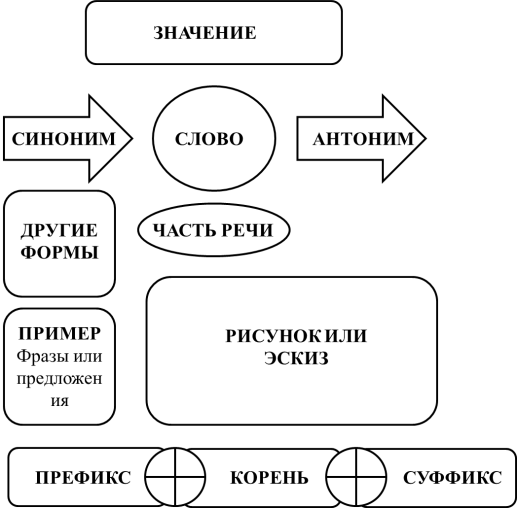 ФО «Аплодисменты» Просмотр видеоролика«Книга и Интернет»Задание: просмотреть фрагмент видеоролика, обратить внимание на его название, определить основную мысль и ключевые фразы.Задание: быстро просмотреть текст и зафиксировать информацию для ответов на вопросы.1)Книги – это двери, что выводят нас из четырёх стен. Они учат, делятся информацией, воспитывают, с ними путешествуешь, проживаешь другие жизни, а свою умножаешь в тысячу раз. Книги помогают справиться со многими неприятными вещами: одиночеством, плохим настроением, всевозможными переживаниями.2)Трудно представить современное общество без Интернета. Всемирная паутина захватывает пространство, которое состоит из сайтов, относящихся к определённым тематическим группам. Веб - проекты или сайты могут быть образовательными, спортивными, познавательными, музыкальными, научно-популярными и другими.Вопросы для беседы:О чём говорится в первом тексте?О чём говорится во втором тексте?Что объединяет эти два текста?Выполните синтаксический разбор первого предложения во 2 тексте.Определите, какой приём используется в данном предложении (инверсия).С какой целью употребляется инверсия? Приведите примеры.Дебаты "Книга или Интернет?"ФО Взаимооценивание.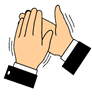 Приём«Аплодисменты» Диаманта 1-7 строчки – существительные антонимы 2 – два прилагательных к первому существительному3 – три глагола к первому существительному 4 – два словосочетания с существительными 5 – три глагола ко второму существительному 6 – два прилагательных ко второму существительному .Интернет Всемирный, новыйВлияет, помогает, развлекает Быстрый интернет, интересная книгаУчит, развивает, создает Завораживающая, поучительная Книга Стратегия «Кумир».Цель для Ч1: понимать главную и второстепенную информацию сплошных и несплошных текстов.- Ребята, на столах каждой группы лежат портреты певцов и актеров с текстом «Опасности интернета». Прочитайте текст. Пофантазируйте, как бы  ваш кумир выделил и рассказал главную и второстепенную информацию текста. Задание1.Прочитайте текст. Определите главную и второстепенную информацию сплошного и несплошного текста. (группам раздаю несплошной текст)Опасности интернета	Потребность в информации – одна из базовых естественных потребностей человека. Притом от этой потребности человек часто получает удовольствие. А при получении удовольствия, человек часто получает зависимость – это уже опасность. 	В сети Интернет, как и в обычной жизни, встречаются злые и невоспитанные люди. Ради собственного развлечения они могут обидеть тебя, устроить травлю. Такие люди могут встретиться на форумах и чатах. Сложное слово кибербуллинг в современном мире как раз и означает преследование человека сообщениями, содержащими оскорбления, агрессию, запугивание. 	В сети Интернет, так же как и вне дома и школы, нужно помнить о личной безопасности и вести себя осторожно, чтобы не попасть «в лапы» злоумышленников. 	Воровать – нехорошо. Любой материал, выставленный в сети Интернет: фото, видео, музыка, картинки тексты, - имеет своего автора, а значит – охраняется законом. 	Волку дверь не открывайте! У интернет – мошенников ничего не получится, если только мы сами не откроем им дверь – не сообщим им наши пароли, не загрузим на свой компьютер сомнительные файлы или не дадим возможность пользоваться нашей сетью незнакомым людям. 	Что нужно знать об угрозе заражения вредоносным программным обеспечением? Загружаемые из сети Интернет файлы могут быть носителями вредоносных программ, которые могут нанести вред тебе или другим пользователям. Легче всего вирусы распространяются во вложениях сообщений электронной почты и мгновенных сообщений. Нежелательная почта (спам) – получение абсолютно не нужных сообщений или мошеннических предложений, рассылаемых с помощью специальных программ – роботов. 	Если знать опасности Интернета, и научиться избегать их, интернет принесет в вашу жизнь только пользу. Первый вторник февраля - Всемирный день безопасности в Интернете.Несплошной текст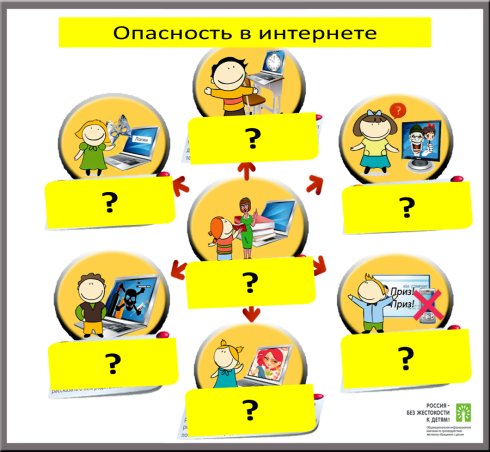 - Докажите, почему нужно  знать об опасностях интернета?  ФО «20 секунд»IV.  522. Составьте кластер на тему  "Плюсы и минусы Интернета".Работа в группах: «Интернет – друг или враг?»1,3  группы отмечают положительные ,а 2,4 -  отрицательные моменты виртуальной жизни.Презентация от каждой команды.ФО Знак рукой.ВОЗМОЖНЫЕ ОТВЕТЫНу и к какому выводу вы пришли, что для вас Интернет друг или враг?Глупо отрицать, что Интернет это нужная и очень полезная вещь. Если у человека есть чувство меры  в отношениях с Интернетом, то такое достижение человечества, как Интернет вполне достойно всякого уважения.Динамическая пауза.Ровно встали, подтянулись,Все ребята, которые друг с другом в контакте на уроке и вне - пожали друг другу руки!Вам мир открывает двери, ведь вы идете за информацией! Покружитесь!Ваш помощник - это Глобальная сеть, ведь кто ищет, тот всегда найдет! Взяли руки в кулаки!Хотите свернуть горы - начинайте! Найдите цель - ресурсы найдутся! Хлопнули три раза!Еще раз повторяем!Стратегия  «Список покупок». Цель для Г1: владеть словарным запасом, включающим эмоционально-окрашенную лексику, термины - Ребята, представьте, что вы находитесь в магазине слов. Какие бы слова вы купили из текста, связанные с интернетом?ФО «Словесная оценка»- Молодцы! В группах определите  лексическое значение данных слов по графическому органайзеру. Задание: 1. Определить  лексическое значение слов, связанных с интернетом по графическому органайзеру. ФО «Аплодисменты» Просмотр видеоролика«Книга и Интернет»Задание: просмотреть фрагмент видеоролика, обратить внимание на его название, определить основную мысль и ключевые фразы.Задание: быстро просмотреть текст и зафиксировать информацию для ответов на вопросы.1)Книги – это двери, что выводят нас из четырёх стен. Они учат, делятся информацией, воспитывают, с ними путешествуешь, проживаешь другие жизни, а свою умножаешь в тысячу раз. Книги помогают справиться со многими неприятными вещами: одиночеством, плохим настроением, всевозможными переживаниями.2)Трудно представить современное общество без Интернета. Всемирная паутина захватывает пространство, которое состоит из сайтов, относящихся к определённым тематическим группам. Веб - проекты или сайты могут быть образовательными, спортивными, познавательными, музыкальными, научно-популярными и другими.Вопросы для беседы:О чём говорится в первом тексте?О чём говорится во втором тексте?Что объединяет эти два текста?Выполните синтаксический разбор первого предложения во 2 тексте.Определите, какой приём используется в данном предложении (инверсия).С какой целью употребляется инверсия? Приведите примеры.Дебаты "Книга или Интернет?"ФО Взаимооценивание.Приём«Аплодисменты» Диаманта 1-7 строчки – существительные антонимы 2 – два прилагательных к первому существительному3 – три глагола к первому существительному 4 – два словосочетания с существительными 5 – три глагола ко второму существительному 6 – два прилагательных ко второму существительному .Интернет Всемирный, новыйВлияет, помогает, развлекает Быстрый интернет, интересная книгаУчит, развивает, создает Завораживающая, поучительная Книга Стратегия «Кумир».Цель для Ч1: понимать главную и второстепенную информацию сплошных и несплошных текстов.- Ребята, на столах каждой группы лежат портреты певцов и актеров с текстом «Опасности интернета». Прочитайте текст. Пофантазируйте, как бы  ваш кумир выделил и рассказал главную и второстепенную информацию текста. Задание1.Прочитайте текст. Определите главную и второстепенную информацию сплошного и несплошного текста. (группам раздаю несплошной текст)Опасности интернета	Потребность в информации – одна из базовых естественных потребностей человека. Притом от этой потребности человек часто получает удовольствие. А при получении удовольствия, человек часто получает зависимость – это уже опасность. 	В сети Интернет, как и в обычной жизни, встречаются злые и невоспитанные люди. Ради собственного развлечения они могут обидеть тебя, устроить травлю. Такие люди могут встретиться на форумах и чатах. Сложное слово кибербуллинг в современном мире как раз и означает преследование человека сообщениями, содержащими оскорбления, агрессию, запугивание. 	В сети Интернет, так же как и вне дома и школы, нужно помнить о личной безопасности и вести себя осторожно, чтобы не попасть «в лапы» злоумышленников. 	Воровать – нехорошо. Любой материал, выставленный в сети Интернет: фото, видео, музыка, картинки тексты, - имеет своего автора, а значит – охраняется законом. 	Волку дверь не открывайте! У интернет – мошенников ничего не получится, если только мы сами не откроем им дверь – не сообщим им наши пароли, не загрузим на свой компьютер сомнительные файлы или не дадим возможность пользоваться нашей сетью незнакомым людям. 	Что нужно знать об угрозе заражения вредоносным программным обеспечением? Загружаемые из сети Интернет файлы могут быть носителями вредоносных программ, которые могут нанести вред тебе или другим пользователям. Легче всего вирусы распространяются во вложениях сообщений электронной почты и мгновенных сообщений. Нежелательная почта (спам) – получение абсолютно не нужных сообщений или мошеннических предложений, рассылаемых с помощью специальных программ – роботов. 	Если знать опасности Интернета, и научиться избегать их, интернет принесет в вашу жизнь только пользу. Первый вторник февраля - Всемирный день безопасности в Интернете.Несплошной текст- Докажите, почему нужно  знать об опасностях интернета?  ФО «20 секунд»IV.  522. Составьте кластер на тему  "Плюсы и минусы Интернета".Работа в группах: «Интернет – друг или враг?»1,3  группы отмечают положительные ,а 2,4 -  отрицательные моменты виртуальной жизни.Презентация от каждой команды.ФО Знак рукой.ВОЗМОЖНЫЕ ОТВЕТЫНу и к какому выводу вы пришли, что для вас Интернет друг или враг?Глупо отрицать, что Интернет это нужная и очень полезная вещь. Если у человека есть чувство меры  в отношениях с Интернетом, то такое достижение человечества, как Интернет вполне достойно всякого уважения.Динамическая пауза.Ровно встали, подтянулись,Все ребята, которые друг с другом в контакте на уроке и вне - пожали друг другу руки!Вам мир открывает двери, ведь вы идете за информацией! Покружитесь!Ваш помощник - это Глобальная сеть, ведь кто ищет, тот всегда найдет! Взяли руки в кулаки!Хотите свернуть горы - начинайте! Найдите цель - ресурсы найдутся! Хлопнули три раза!Еще раз повторяем!Стратегия  «Список покупок». Цель для Г1: владеть словарным запасом, включающим эмоционально-окрашенную лексику, термины - Ребята, представьте, что вы находитесь в магазине слов. Какие бы слова вы купили из текста, связанные с интернетом?ФО «Словесная оценка»- Молодцы! В группах определите  лексическое значение данных слов по графическому органайзеру. Задание: 1. Определить  лексическое значение слов, связанных с интернетом по графическому органайзеру. ФО «Аплодисменты» Просмотр видеоролика«Книга и Интернет»Задание: просмотреть фрагмент видеоролика, обратить внимание на его название, определить основную мысль и ключевые фразы.Задание: быстро просмотреть текст и зафиксировать информацию для ответов на вопросы.1)Книги – это двери, что выводят нас из четырёх стен. Они учат, делятся информацией, воспитывают, с ними путешествуешь, проживаешь другие жизни, а свою умножаешь в тысячу раз. Книги помогают справиться со многими неприятными вещами: одиночеством, плохим настроением, всевозможными переживаниями.2)Трудно представить современное общество без Интернета. Всемирная паутина захватывает пространство, которое состоит из сайтов, относящихся к определённым тематическим группам. Веб - проекты или сайты могут быть образовательными, спортивными, познавательными, музыкальными, научно-популярными и другими.Вопросы для беседы:О чём говорится в первом тексте?О чём говорится во втором тексте?Что объединяет эти два текста?Выполните синтаксический разбор первого предложения во 2 тексте.Определите, какой приём используется в данном предложении (инверсия).С какой целью употребляется инверсия? Приведите примеры.Дебаты "Книга или Интернет?"ФО Взаимооценивание.Приём«Аплодисменты» Диаманта 1-7 строчки – существительные антонимы 2 – два прилагательных к первому существительному3 – три глагола к первому существительному 4 – два словосочетания с существительными 5 – три глагола ко второму существительному 6 – два прилагательных ко второму существительному .Интернет Всемирный, новыйВлияет, помогает, развлекает Быстрый интернет, интересная книгаУчит, развивает, создает Завораживающая, поучительная Книга Стратегия «Кумир».Цель для Ч1: понимать главную и второстепенную информацию сплошных и несплошных текстов.- Ребята, на столах каждой группы лежат портреты певцов и актеров с текстом «Опасности интернета». Прочитайте текст. Пофантазируйте, как бы  ваш кумир выделил и рассказал главную и второстепенную информацию текста. Задание1.Прочитайте текст. Определите главную и второстепенную информацию сплошного и несплошного текста. (группам раздаю несплошной текст)Опасности интернета	Потребность в информации – одна из базовых естественных потребностей человека. Притом от этой потребности человек часто получает удовольствие. А при получении удовольствия, человек часто получает зависимость – это уже опасность. 	В сети Интернет, как и в обычной жизни, встречаются злые и невоспитанные люди. Ради собственного развлечения они могут обидеть тебя, устроить травлю. Такие люди могут встретиться на форумах и чатах. Сложное слово кибербуллинг в современном мире как раз и означает преследование человека сообщениями, содержащими оскорбления, агрессию, запугивание. 	В сети Интернет, так же как и вне дома и школы, нужно помнить о личной безопасности и вести себя осторожно, чтобы не попасть «в лапы» злоумышленников. 	Воровать – нехорошо. Любой материал, выставленный в сети Интернет: фото, видео, музыка, картинки тексты, - имеет своего автора, а значит – охраняется законом. 	Волку дверь не открывайте! У интернет – мошенников ничего не получится, если только мы сами не откроем им дверь – не сообщим им наши пароли, не загрузим на свой компьютер сомнительные файлы или не дадим возможность пользоваться нашей сетью незнакомым людям. 	Что нужно знать об угрозе заражения вредоносным программным обеспечением? Загружаемые из сети Интернет файлы могут быть носителями вредоносных программ, которые могут нанести вред тебе или другим пользователям. Легче всего вирусы распространяются во вложениях сообщений электронной почты и мгновенных сообщений. Нежелательная почта (спам) – получение абсолютно не нужных сообщений или мошеннических предложений, рассылаемых с помощью специальных программ – роботов. 	Если знать опасности Интернета, и научиться избегать их, интернет принесет в вашу жизнь только пользу. Первый вторник февраля - Всемирный день безопасности в Интернете.Несплошной текст- Докажите, почему нужно  знать об опасностях интернета?  ФО «20 секунд»IV.  522. Составьте кластер на тему  "Плюсы и минусы Интернета".Работа в группах: «Интернет – друг или враг?»1,3  группы отмечают положительные ,а 2,4 -  отрицательные моменты виртуальной жизни.Презентация от каждой команды.ФО Знак рукой.ВОЗМОЖНЫЕ ОТВЕТЫНу и к какому выводу вы пришли, что для вас Интернет друг или враг?Глупо отрицать, что Интернет это нужная и очень полезная вещь. Если у человека есть чувство меры  в отношениях с Интернетом, то такое достижение человечества, как Интернет вполне достойно всякого уважения.Динамическая пауза.Ровно встали, подтянулись,Все ребята, которые друг с другом в контакте на уроке и вне - пожали друг другу руки!Вам мир открывает двери, ведь вы идете за информацией! Покружитесь!Ваш помощник - это Глобальная сеть, ведь кто ищет, тот всегда найдет! Взяли руки в кулаки!Хотите свернуть горы - начинайте! Найдите цель - ресурсы найдутся! Хлопнули три раза!Еще раз повторяем!Стратегия  «Список покупок». Цель для Г1: владеть словарным запасом, включающим эмоционально-окрашенную лексику, термины - Ребята, представьте, что вы находитесь в магазине слов. Какие бы слова вы купили из текста, связанные с интернетом?ФО «Словесная оценка»- Молодцы! В группах определите  лексическое значение данных слов по графическому органайзеру. Задание: 1. Определить  лексическое значение слов, связанных с интернетом по графическому органайзеру. ФО «Аплодисменты» Просмотр видеоролика«Книга и Интернет»Задание: просмотреть фрагмент видеоролика, обратить внимание на его название, определить основную мысль и ключевые фразы.Задание: быстро просмотреть текст и зафиксировать информацию для ответов на вопросы.1)Книги – это двери, что выводят нас из четырёх стен. Они учат, делятся информацией, воспитывают, с ними путешествуешь, проживаешь другие жизни, а свою умножаешь в тысячу раз. Книги помогают справиться со многими неприятными вещами: одиночеством, плохим настроением, всевозможными переживаниями.2)Трудно представить современное общество без Интернета. Всемирная паутина захватывает пространство, которое состоит из сайтов, относящихся к определённым тематическим группам. Веб - проекты или сайты могут быть образовательными, спортивными, познавательными, музыкальными, научно-популярными и другими.Вопросы для беседы:О чём говорится в первом тексте?О чём говорится во втором тексте?Что объединяет эти два текста?Выполните синтаксический разбор первого предложения во 2 тексте.Определите, какой приём используется в данном предложении (инверсия).С какой целью употребляется инверсия? Приведите примеры.Дебаты "Книга или Интернет?"ФО Взаимооценивание.Приём«Аплодисменты» Диаманта 1-7 строчки – существительные антонимы 2 – два прилагательных к первому существительному3 – три глагола к первому существительному 4 – два словосочетания с существительными 5 – три глагола ко второму существительному 6 – два прилагательных ко второму существительному .Интернет Всемирный, новыйВлияет, помогает, развлекает Быстрый интернет, интересная книгаУчит, развивает, создает Завораживающая, поучительная Книга Стратегия «Кумир».Цель для Ч1: понимать главную и второстепенную информацию сплошных и несплошных текстов.- Ребята, на столах каждой группы лежат портреты певцов и актеров с текстом «Опасности интернета». Прочитайте текст. Пофантазируйте, как бы  ваш кумир выделил и рассказал главную и второстепенную информацию текста. Задание1.Прочитайте текст. Определите главную и второстепенную информацию сплошного и несплошного текста. (группам раздаю несплошной текст)Опасности интернета	Потребность в информации – одна из базовых естественных потребностей человека. Притом от этой потребности человек часто получает удовольствие. А при получении удовольствия, человек часто получает зависимость – это уже опасность. 	В сети Интернет, как и в обычной жизни, встречаются злые и невоспитанные люди. Ради собственного развлечения они могут обидеть тебя, устроить травлю. Такие люди могут встретиться на форумах и чатах. Сложное слово кибербуллинг в современном мире как раз и означает преследование человека сообщениями, содержащими оскорбления, агрессию, запугивание. 	В сети Интернет, так же как и вне дома и школы, нужно помнить о личной безопасности и вести себя осторожно, чтобы не попасть «в лапы» злоумышленников. 	Воровать – нехорошо. Любой материал, выставленный в сети Интернет: фото, видео, музыка, картинки тексты, - имеет своего автора, а значит – охраняется законом. 	Волку дверь не открывайте! У интернет – мошенников ничего не получится, если только мы сами не откроем им дверь – не сообщим им наши пароли, не загрузим на свой компьютер сомнительные файлы или не дадим возможность пользоваться нашей сетью незнакомым людям. 	Что нужно знать об угрозе заражения вредоносным программным обеспечением? Загружаемые из сети Интернет файлы могут быть носителями вредоносных программ, которые могут нанести вред тебе или другим пользователям. Легче всего вирусы распространяются во вложениях сообщений электронной почты и мгновенных сообщений. Нежелательная почта (спам) – получение абсолютно не нужных сообщений или мошеннических предложений, рассылаемых с помощью специальных программ – роботов. 	Если знать опасности Интернета, и научиться избегать их, интернет принесет в вашу жизнь только пользу. Первый вторник февраля - Всемирный день безопасности в Интернете.Несплошной текст- Докажите, почему нужно  знать об опасностях интернета?  ФО «20 секунд»IV.  522. Составьте кластер на тему  "Плюсы и минусы Интернета".Работа в группах: «Интернет – друг или враг?»1,3  группы отмечают положительные ,а 2,4 -  отрицательные моменты виртуальной жизни.Презентация от каждой команды.ФО Знак рукой.ВОЗМОЖНЫЕ ОТВЕТЫНу и к какому выводу вы пришли, что для вас Интернет друг или враг?Глупо отрицать, что Интернет это нужная и очень полезная вещь. Если у человека есть чувство меры  в отношениях с Интернетом, то такое достижение человечества, как Интернет вполне достойно всякого уважения.Динамическая пауза.Ровно встали, подтянулись,Все ребята, которые друг с другом в контакте на уроке и вне - пожали друг другу руки!Вам мир открывает двери, ведь вы идете за информацией! Покружитесь!Ваш помощник - это Глобальная сеть, ведь кто ищет, тот всегда найдет! Взяли руки в кулаки!Хотите свернуть горы - начинайте! Найдите цель - ресурсы найдутся! Хлопнули три раза!Еще раз повторяем!Стратегия  «Список покупок». Цель для Г1: владеть словарным запасом, включающим эмоционально-окрашенную лексику, термины - Ребята, представьте, что вы находитесь в магазине слов. Какие бы слова вы купили из текста, связанные с интернетом?ФО «Словесная оценка»- Молодцы! В группах определите  лексическое значение данных слов по графическому органайзеру. Задание: 1. Определить  лексическое значение слов, связанных с интернетом по графическому органайзеру. ФО «Аплодисменты» Просмотр видеоролика«Книга и Интернет»Задание: просмотреть фрагмент видеоролика, обратить внимание на его название, определить основную мысль и ключевые фразы.Задание: быстро просмотреть текст и зафиксировать информацию для ответов на вопросы.1)Книги – это двери, что выводят нас из четырёх стен. Они учат, делятся информацией, воспитывают, с ними путешествуешь, проживаешь другие жизни, а свою умножаешь в тысячу раз. Книги помогают справиться со многими неприятными вещами: одиночеством, плохим настроением, всевозможными переживаниями.2)Трудно представить современное общество без Интернета. Всемирная паутина захватывает пространство, которое состоит из сайтов, относящихся к определённым тематическим группам. Веб - проекты или сайты могут быть образовательными, спортивными, познавательными, музыкальными, научно-популярными и другими.Вопросы для беседы:О чём говорится в первом тексте?О чём говорится во втором тексте?Что объединяет эти два текста?Выполните синтаксический разбор первого предложения во 2 тексте.Определите, какой приём используется в данном предложении (инверсия).С какой целью употребляется инверсия? Приведите примеры.Дебаты "Книга или Интернет?"ФО Взаимооценивание.Приём«Аплодисменты» Диаманта 1-7 строчки – существительные антонимы 2 – два прилагательных к первому существительному3 – три глагола к первому существительному 4 – два словосочетания с существительными 5 – три глагола ко второму существительному 6 – два прилагательных ко второму существительному .Интернет Всемирный, новыйВлияет, помогает, развлекает Быстрый интернет, интересная книгаУчит, развивает, создает Завораживающая, поучительная Книга Стратегия «Кумир».Цель для Ч1: понимать главную и второстепенную информацию сплошных и несплошных текстов.- Ребята, на столах каждой группы лежат портреты певцов и актеров с текстом «Опасности интернета». Прочитайте текст. Пофантазируйте, как бы  ваш кумир выделил и рассказал главную и второстепенную информацию текста. Задание1.Прочитайте текст. Определите главную и второстепенную информацию сплошного и несплошного текста. (группам раздаю несплошной текст)Опасности интернета	Потребность в информации – одна из базовых естественных потребностей человека. Притом от этой потребности человек часто получает удовольствие. А при получении удовольствия, человек часто получает зависимость – это уже опасность. 	В сети Интернет, как и в обычной жизни, встречаются злые и невоспитанные люди. Ради собственного развлечения они могут обидеть тебя, устроить травлю. Такие люди могут встретиться на форумах и чатах. Сложное слово кибербуллинг в современном мире как раз и означает преследование человека сообщениями, содержащими оскорбления, агрессию, запугивание. 	В сети Интернет, так же как и вне дома и школы, нужно помнить о личной безопасности и вести себя осторожно, чтобы не попасть «в лапы» злоумышленников. 	Воровать – нехорошо. Любой материал, выставленный в сети Интернет: фото, видео, музыка, картинки тексты, - имеет своего автора, а значит – охраняется законом. 	Волку дверь не открывайте! У интернет – мошенников ничего не получится, если только мы сами не откроем им дверь – не сообщим им наши пароли, не загрузим на свой компьютер сомнительные файлы или не дадим возможность пользоваться нашей сетью незнакомым людям. 	Что нужно знать об угрозе заражения вредоносным программным обеспечением? Загружаемые из сети Интернет файлы могут быть носителями вредоносных программ, которые могут нанести вред тебе или другим пользователям. Легче всего вирусы распространяются во вложениях сообщений электронной почты и мгновенных сообщений. Нежелательная почта (спам) – получение абсолютно не нужных сообщений или мошеннических предложений, рассылаемых с помощью специальных программ – роботов. 	Если знать опасности Интернета, и научиться избегать их, интернет принесет в вашу жизнь только пользу. Первый вторник февраля - Всемирный день безопасности в Интернете.Несплошной текст- Докажите, почему нужно  знать об опасностях интернета?  ФО «20 секунд»Бумага, клей, ножницы, маркеры, стикерыУчебникКонец урокаРефлексияАнкета.Школьникам предлагается небольшая анкета, наполнение которой можно менять, дополнять в зависимости от того, на какие элементы урока обращается особое внимание. Можно попросить обучающихся аргументировать свой ответ.РефлексияАнкета.Школьникам предлагается небольшая анкета, наполнение которой можно менять, дополнять в зависимости от того, на какие элементы урока обращается особое внимание. Можно попросить обучающихся аргументировать свой ответ.РефлексияАнкета.Школьникам предлагается небольшая анкета, наполнение которой можно менять, дополнять в зависимости от того, на какие элементы урока обращается особое внимание. Можно попросить обучающихся аргументировать свой ответ.РефлексияАнкета.Школьникам предлагается небольшая анкета, наполнение которой можно менять, дополнять в зависимости от того, на какие элементы урока обращается особое внимание. Можно попросить обучающихся аргументировать свой ответ.РефлексияАнкета.Школьникам предлагается небольшая анкета, наполнение которой можно менять, дополнять в зависимости от того, на какие элементы урока обращается особое внимание. Можно попросить обучающихся аргументировать свой ответ.Дополнительная информацияДополнительная информацияДополнительная информацияДополнительная информацияДополнительная информацияДополнительная информацияДополнительная информацияДифференциацияКак вы планируете поддерживать учащихсяДифференциацияКак вы планируете поддерживать учащихсяОцениваниеКак вы планируете увидеть приобретенные знания учащихсяОцениваниеКак вы планируете увидеть приобретенные знания учащихсяМежпредметные связиСоблюдение СанПиНИКТ компетентностьСвязи с ценностямиМежпредметные связиСоблюдение СанПиНИКТ компетентностьСвязи с ценностямиМежпредметные связиСоблюдение СанПиНИКТ компетентностьСвязи с ценностями-Детям можно предложить тексты для чтения разного уровня сложности.                    -Детям, допускающим отклонения от каллиграфических норм, можно предложить дополнительный рабочий лист.                                             -Детям, которые работают в высоком темпе, можно предложить дополнительные задания.-Детям можно предложить тексты для чтения разного уровня сложности.                    -Детям, допускающим отклонения от каллиграфических норм, можно предложить дополнительный рабочий лист.                                             -Детям, которые работают в высоком темпе, можно предложить дополнительные задания.Наблюдение учителя в ходе реализации приема «Одна минута».Взаимооценивание по стратегии «2 звезды и 1 пожелание».После выполнения дифференцированного задания по вариантам (чтение и анализ текста) учитель оценивает выполненные работы на основе дескрипторов.Наблюдение учителя в ходе реализации приема «Одна минута».Взаимооценивание по стратегии «2 звезды и 1 пожелание».После выполнения дифференцированного задания по вариантам (чтение и анализ текста) учитель оценивает выполненные работы на основе дескрипторов.Физкультурная минутка.Мы проверили осанку И свели лопатки. Мы походим на носках, Мы идём на пяткахФизкультурная минутка.Мы проверили осанку И свели лопатки. Мы походим на носках, Мы идём на пяткахФизкультурная минутка.Мы проверили осанку И свели лопатки. Мы походим на носках, Мы идём на пятках